В целях реализации Постановления Правительства РФ от 23.09.2010г. №№ 731 «Об утверждении стандарта раскрытия информации организациями, осуществляющими деятельность в сфере управления многоквартирными домами» представляем следующие сведения.СВЕДЕНИЯ О ТСЖРаскрытие информации об основных показателях финансово-хозяйственной  деятельности управляющей организацииТСЖ «Чайка»  применяет  специальный налоговый режим  –  упрощённая  система налогообложения (Уведомление о возможности применения упрощённой системы налогообложения № 6234 от 13.08.2007г.). В соответствии с п.3 ст.4 Федерального закона от 21.11.1996 № 129-ФЗ «О бухгалтерском учёте» организации, перешедшие на упрощенную систему налогообложения, освобождаются от обязанности ведения бухгалтерского учета, если иное не предусмотрено настоящим пунктом. Организации и индивидуальные предприниматели, применяющие упрощенную систему налогообложения, ведут учет доходов и расходов в порядке, установленном главой 26.2 Налогового кодекса Российской Федерации. Организации, применяющие упрощенную систему налогообложения, ведут учет основных средств и нематериальных активов в порядке, предусмотренном законодательством Российской Федерации о бухгалтерском учете.Информация о выполняемых работах (оказываемых услугах) по содержанию и ремонту общего имущества в многоквартирном домеПЕРЕЧЕНЬобязательных работ и услуг по содержанию и ремонту общего имущества в многоквартирном доме Информация о ценах (тарифах) на коммунальные ресурсы.Сведенияо количестве случаев снижения платы за нарушение качества коммунальных услугСлучаев снижение платы за нарушение качества содержания и ремонта общего имущества в многоквартирном доме за 2010 год    не было.К административной ответственности ТСЖ «Чайка» в 2010 году   не привлекалось.Фотографии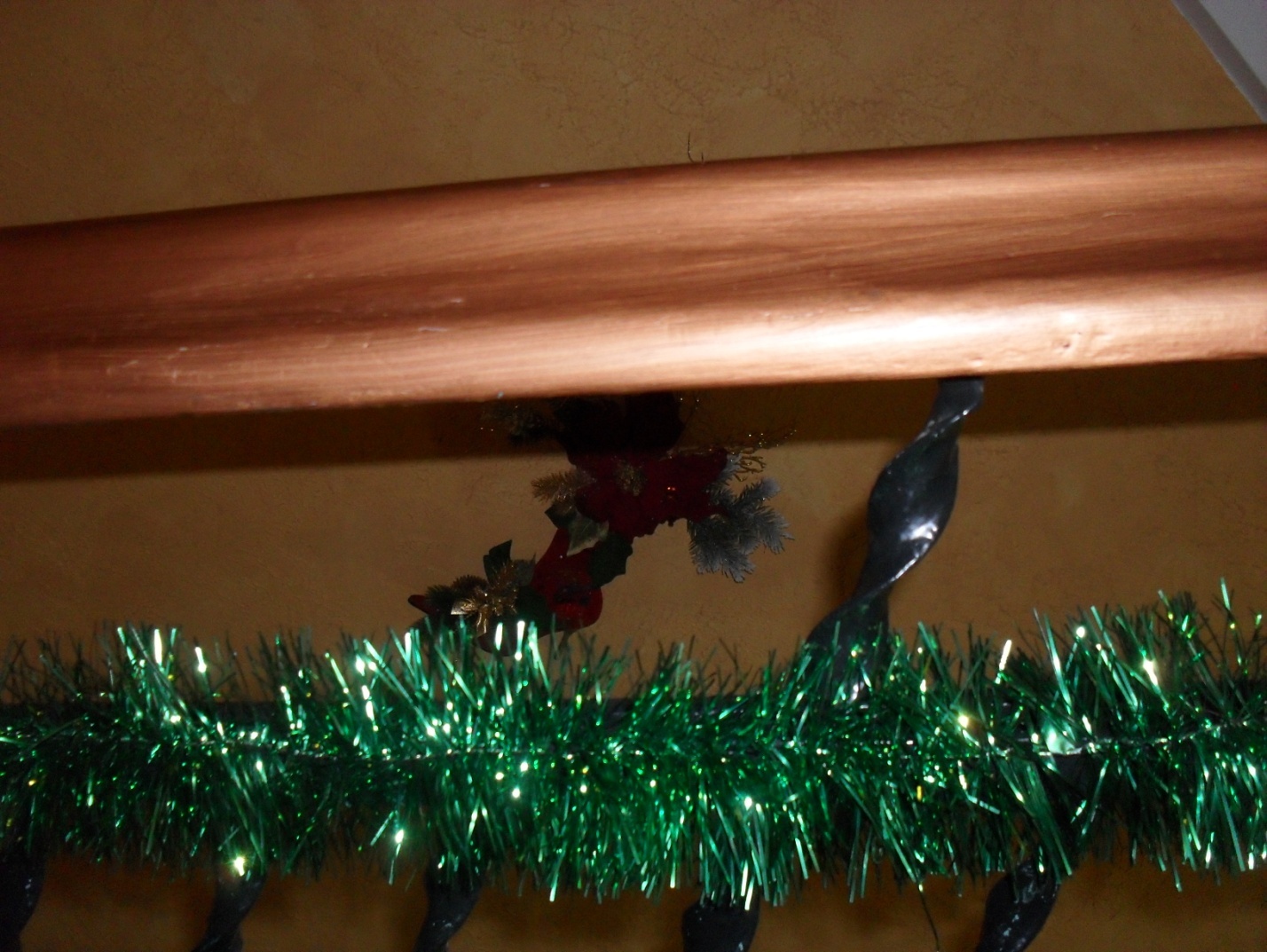 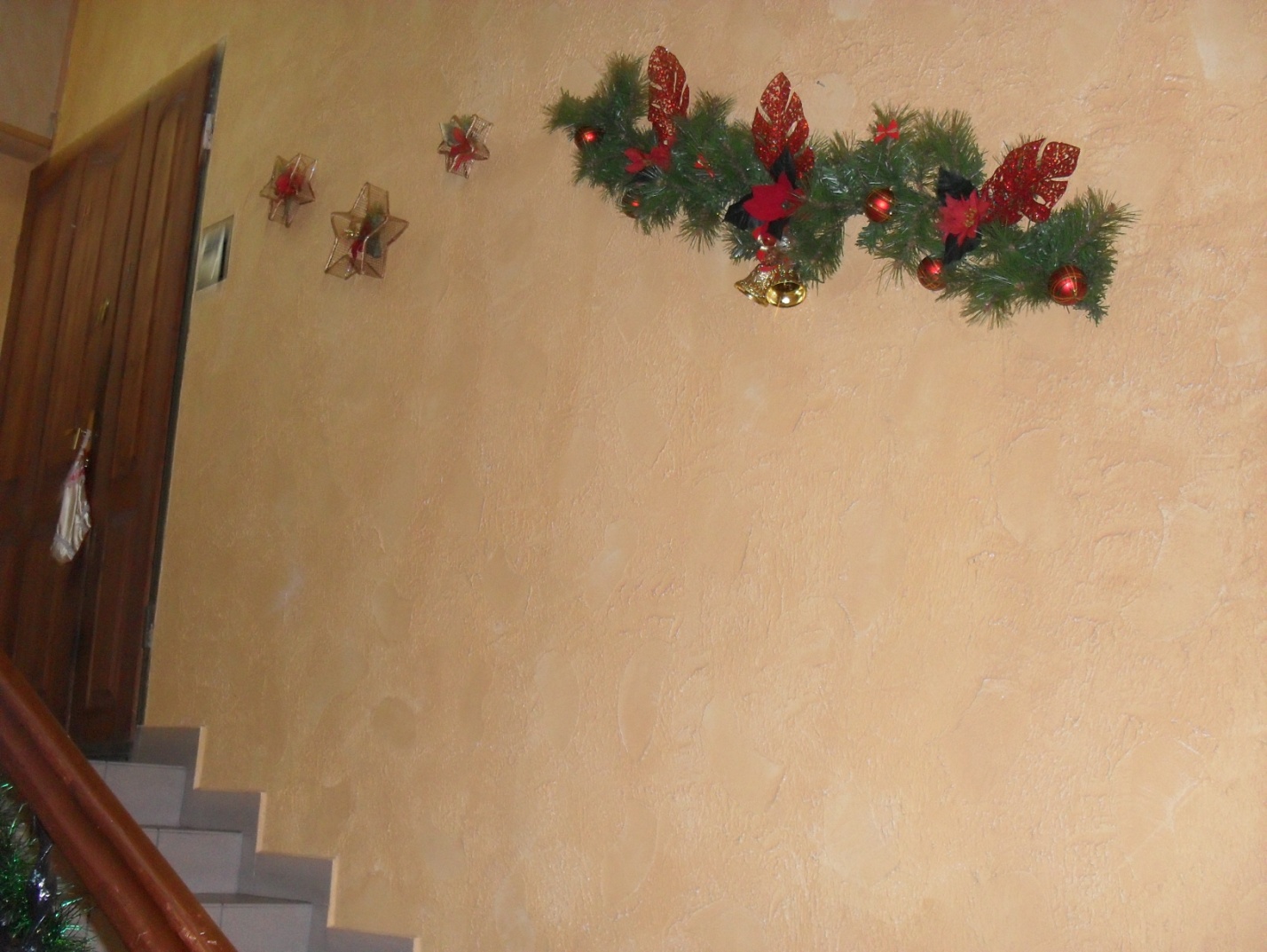 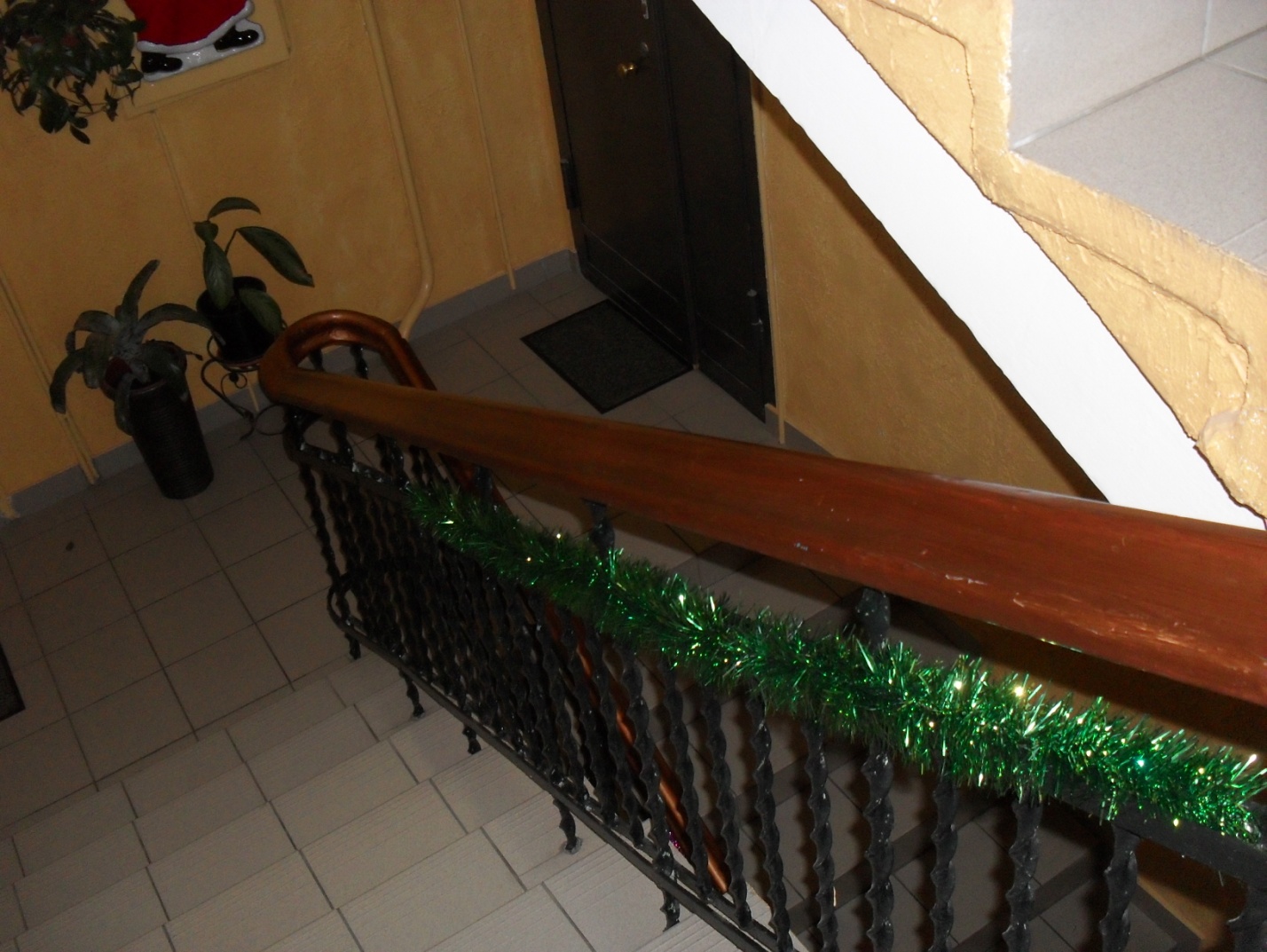 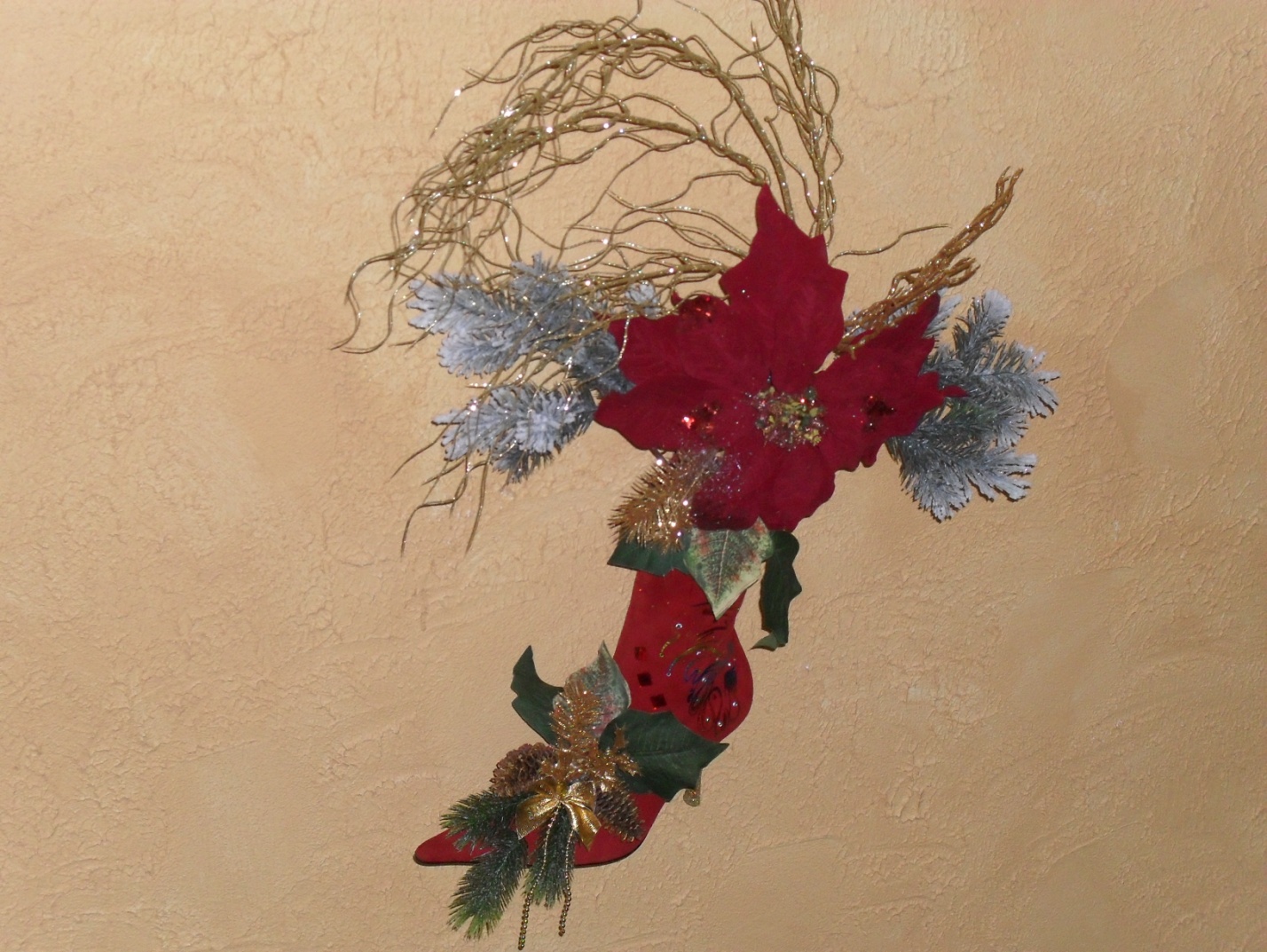 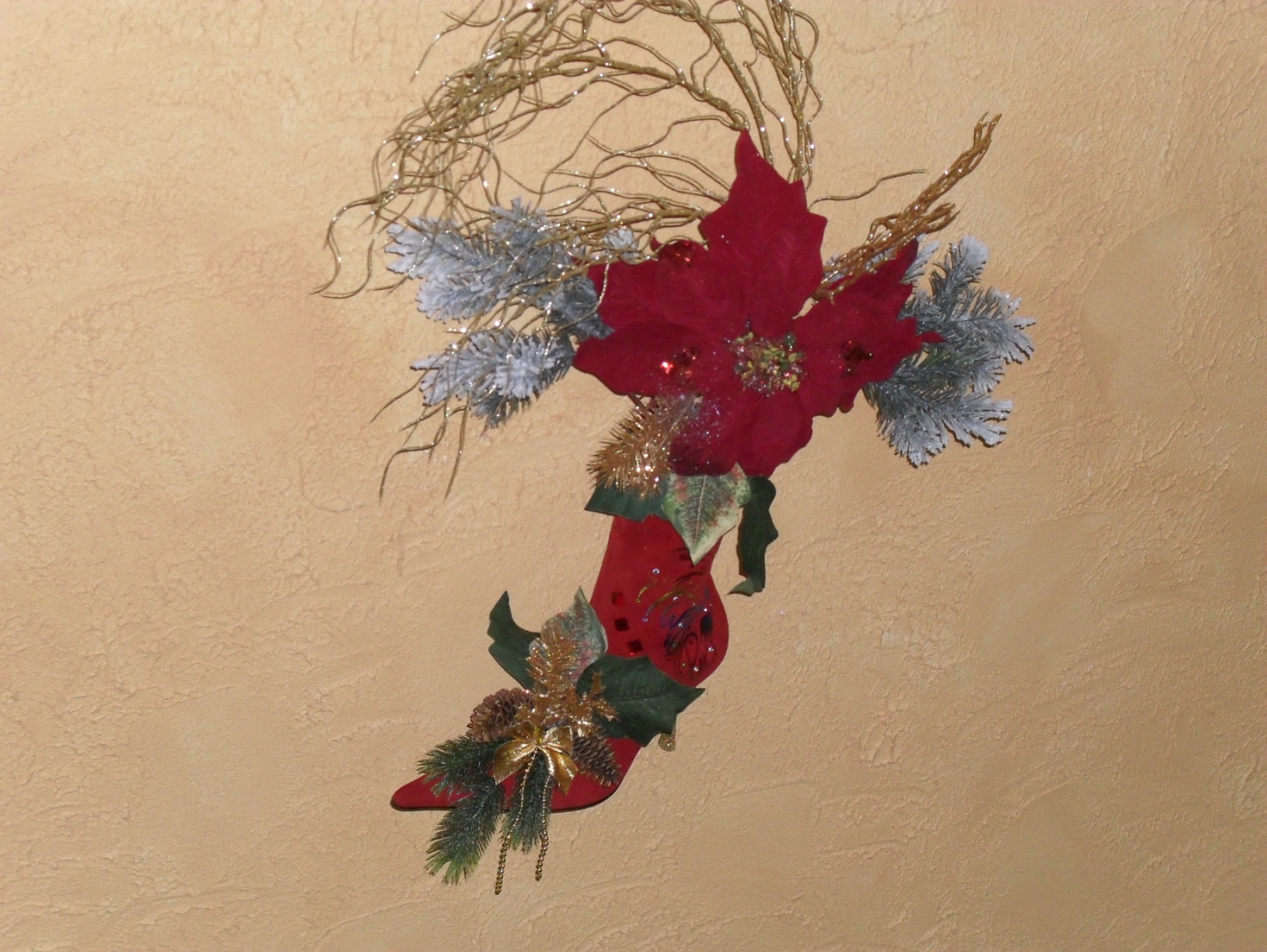 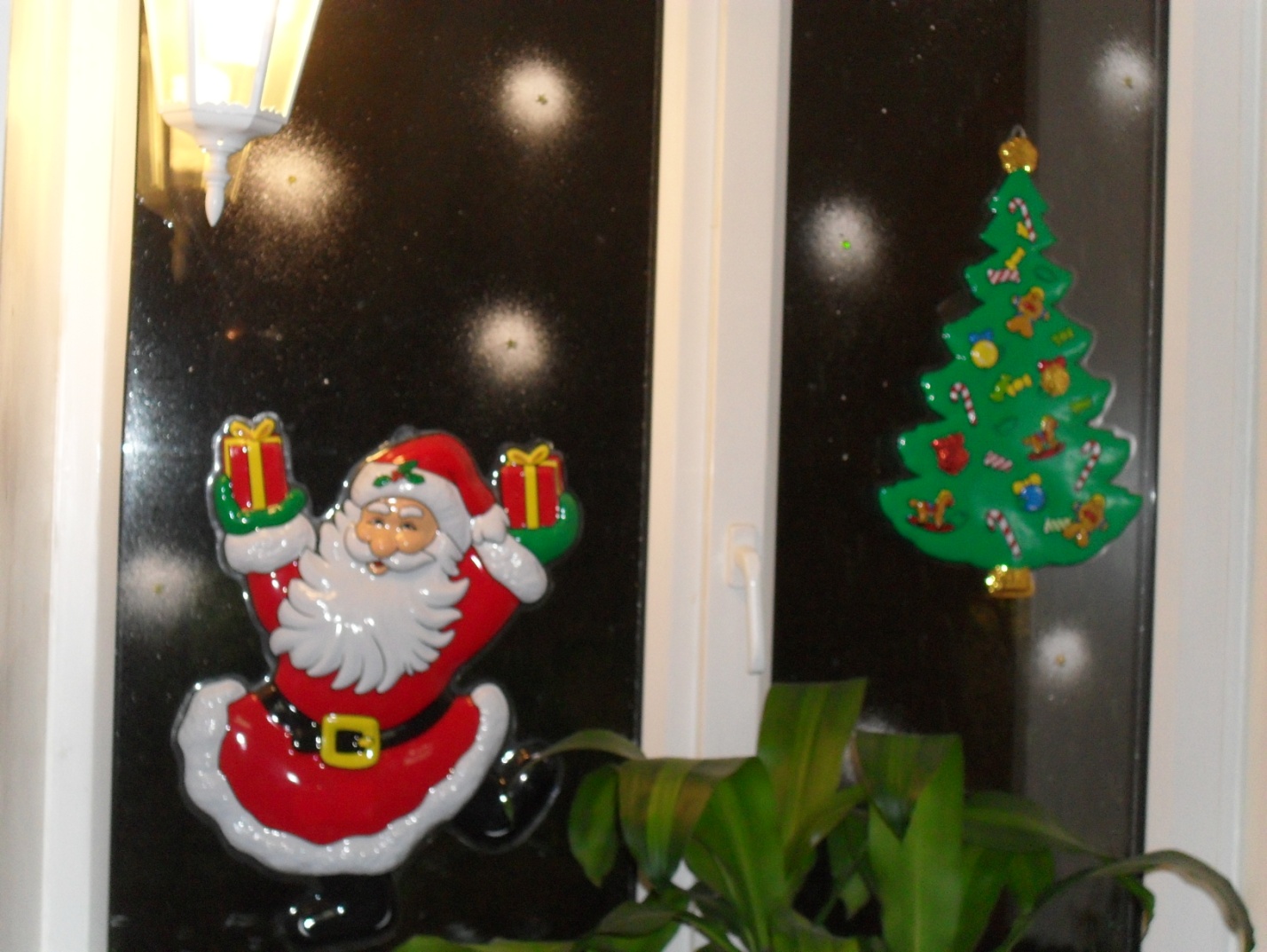 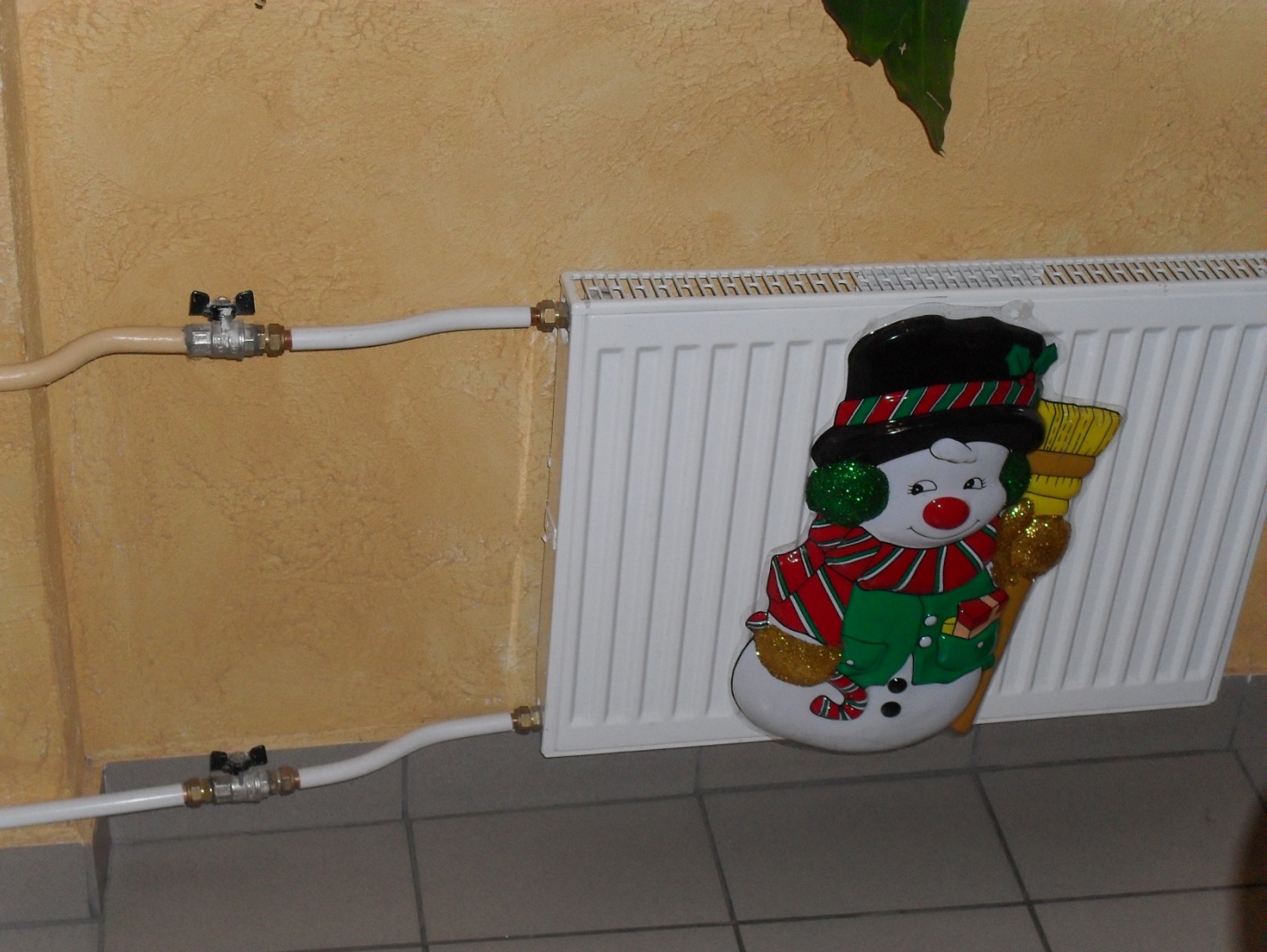 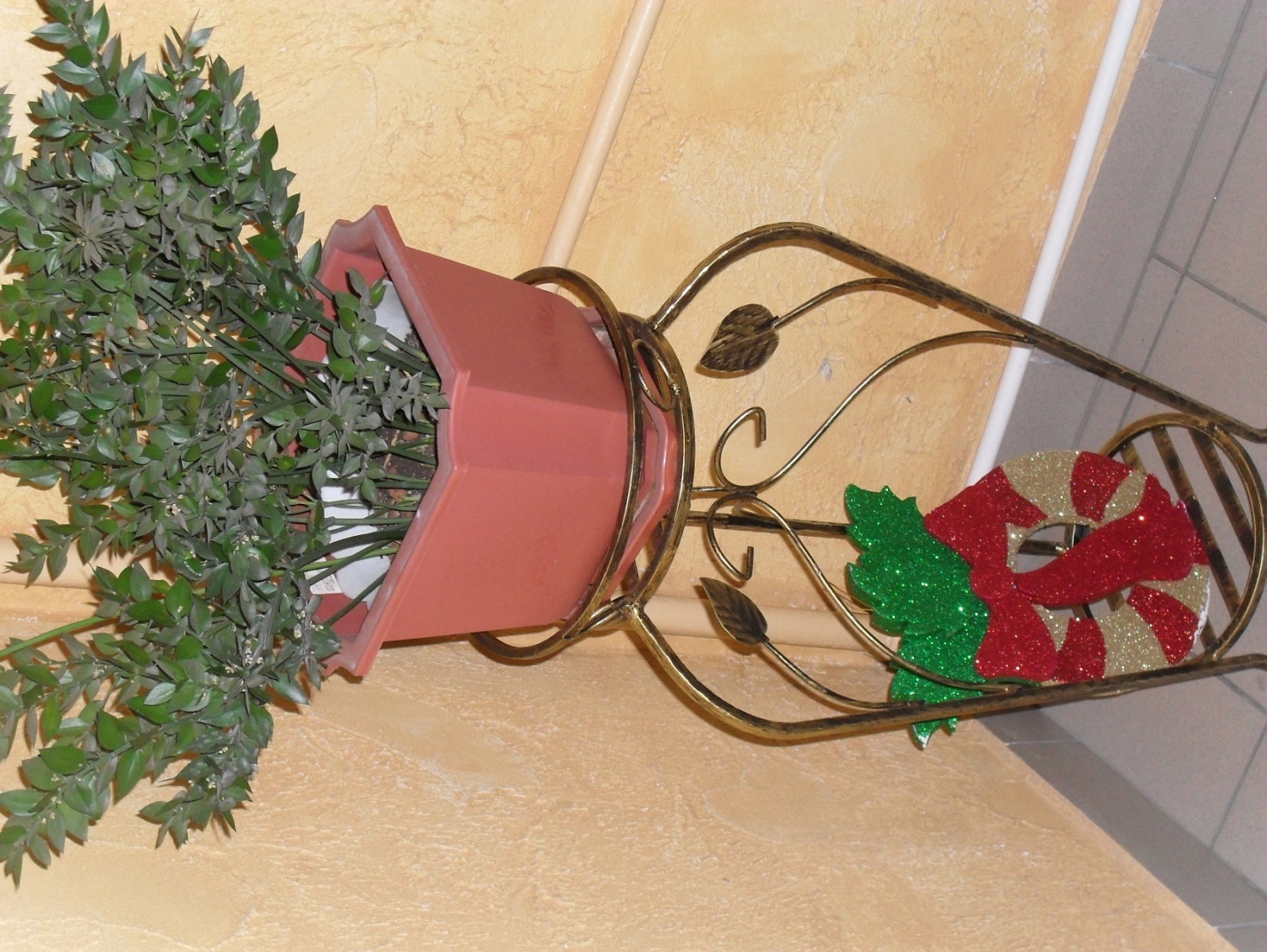 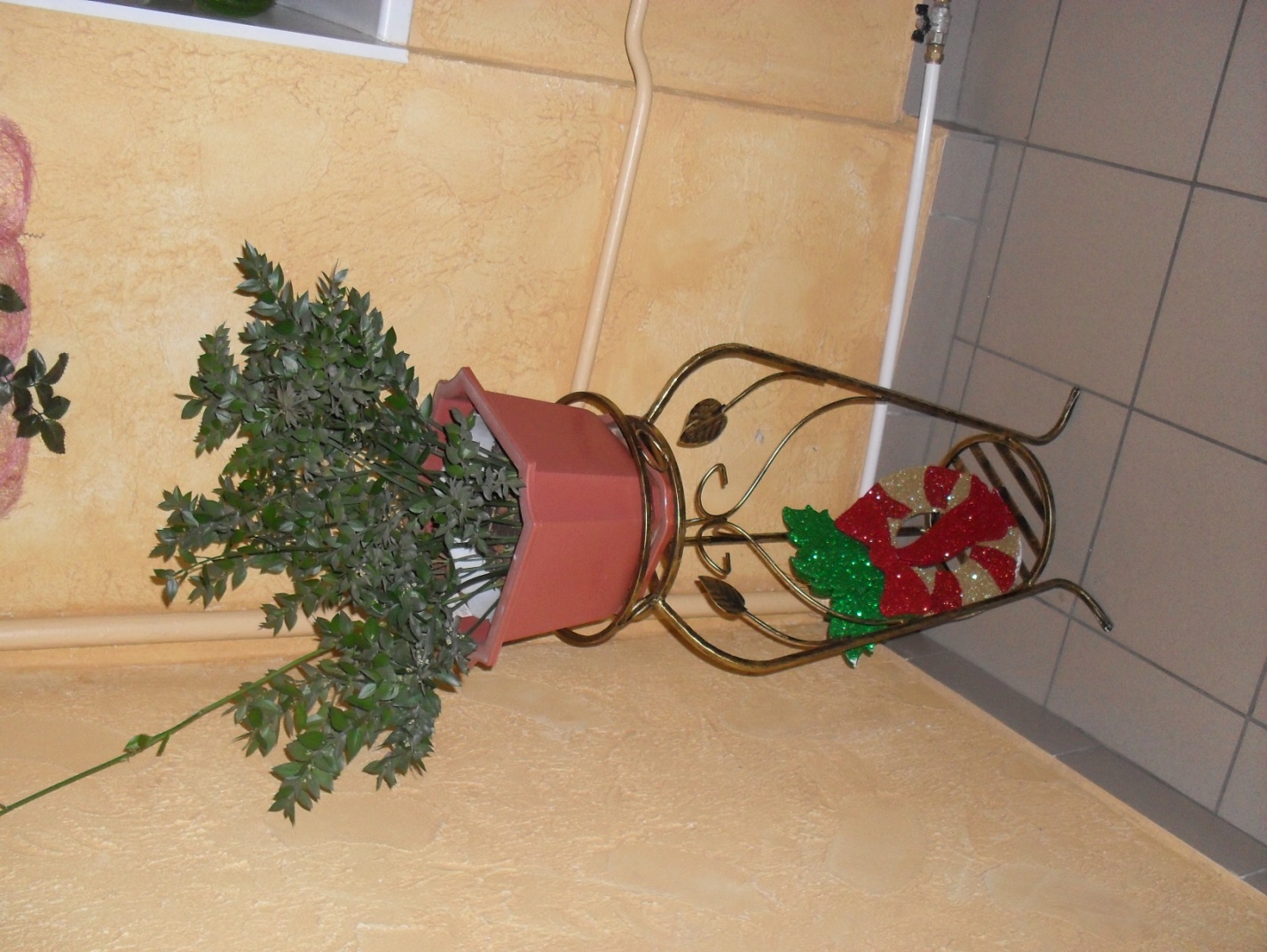 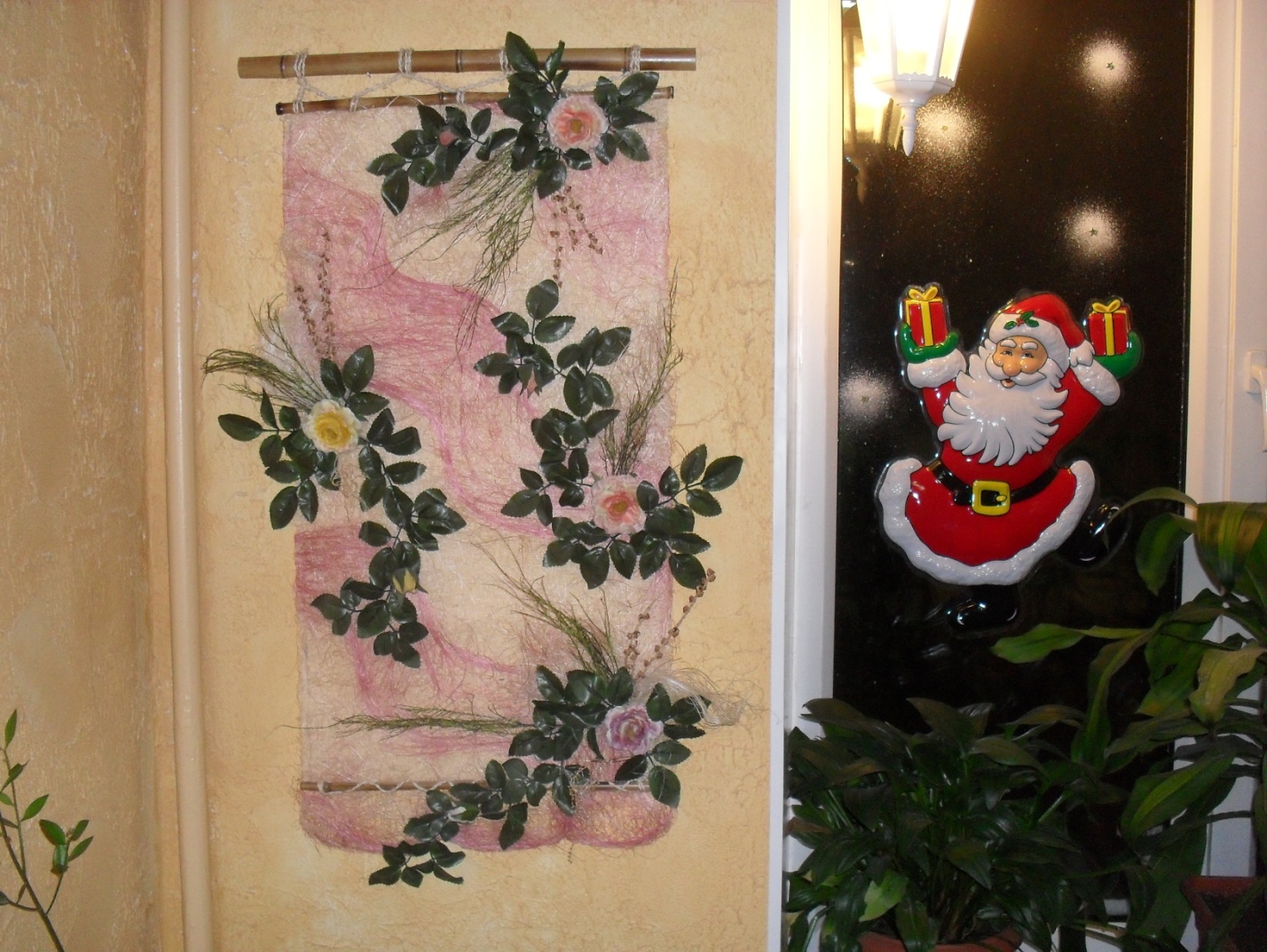 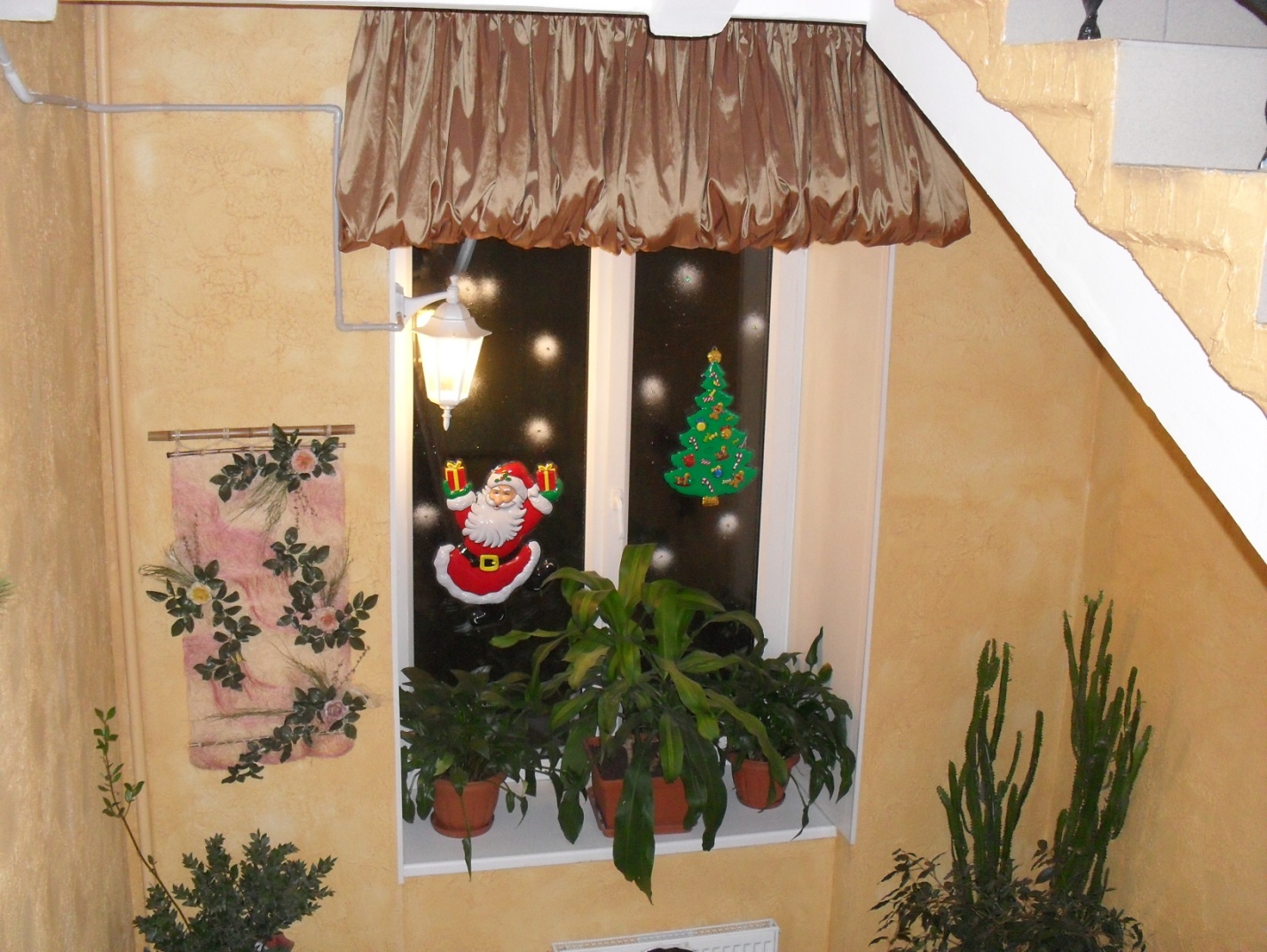 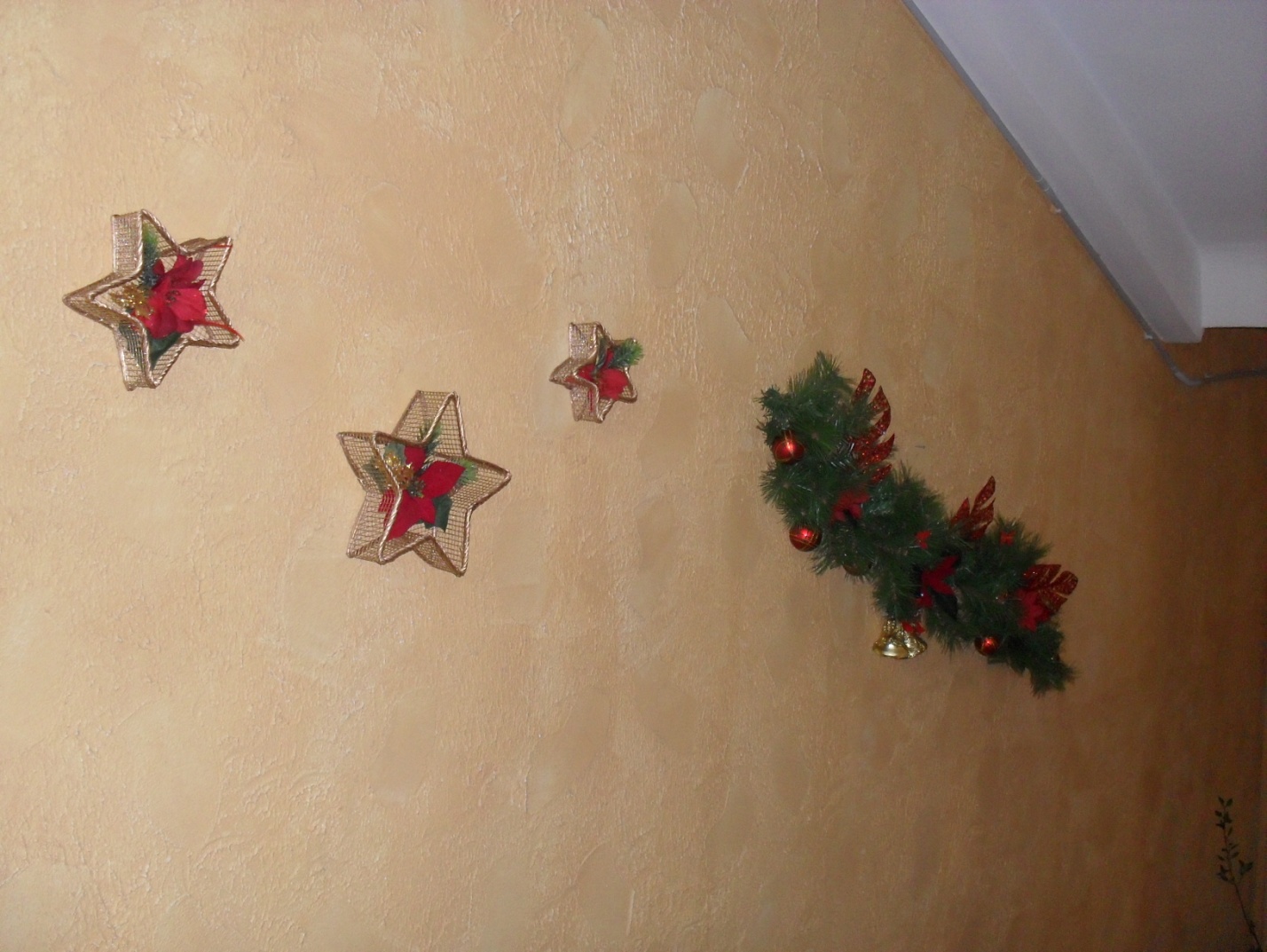 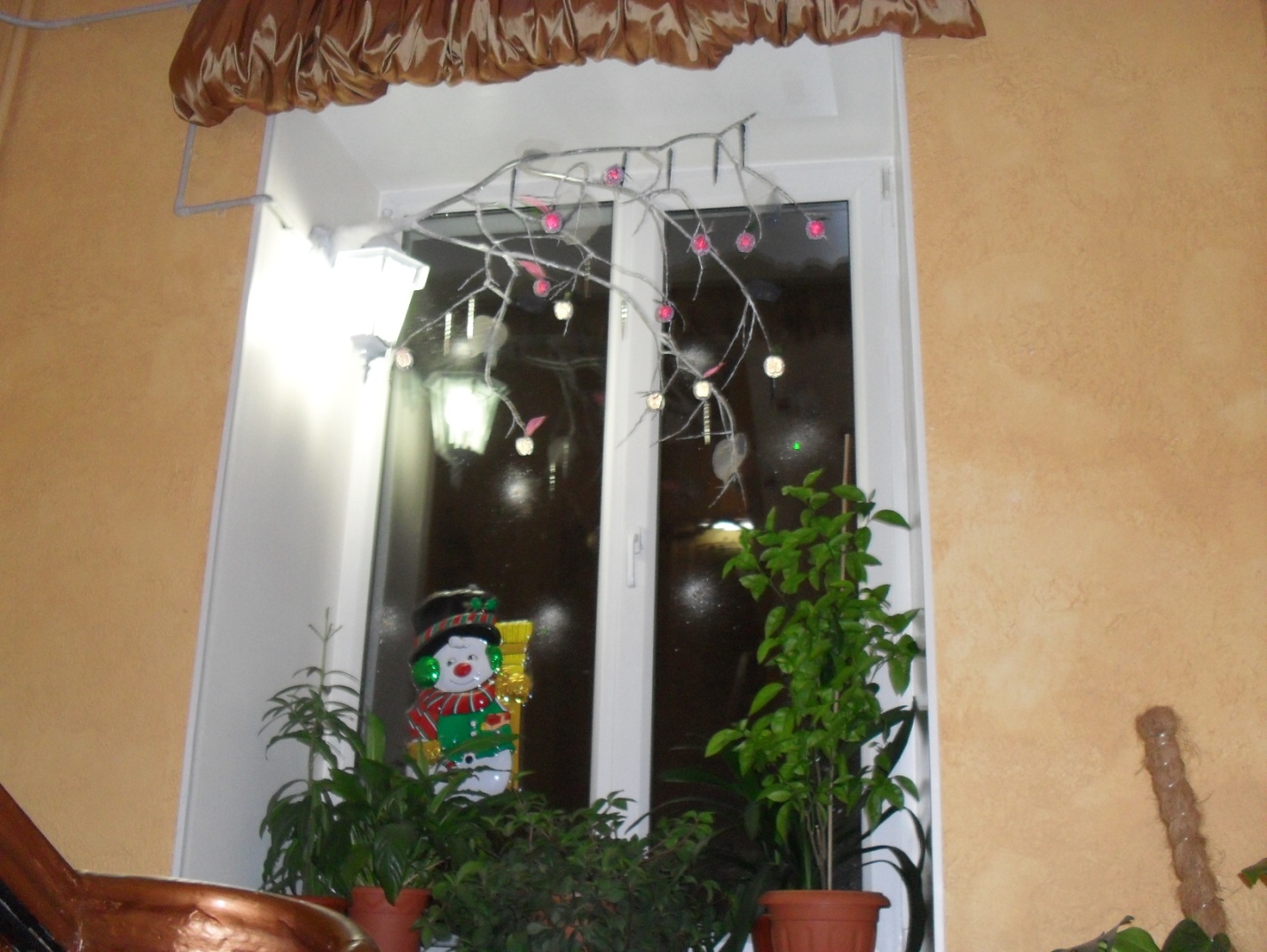 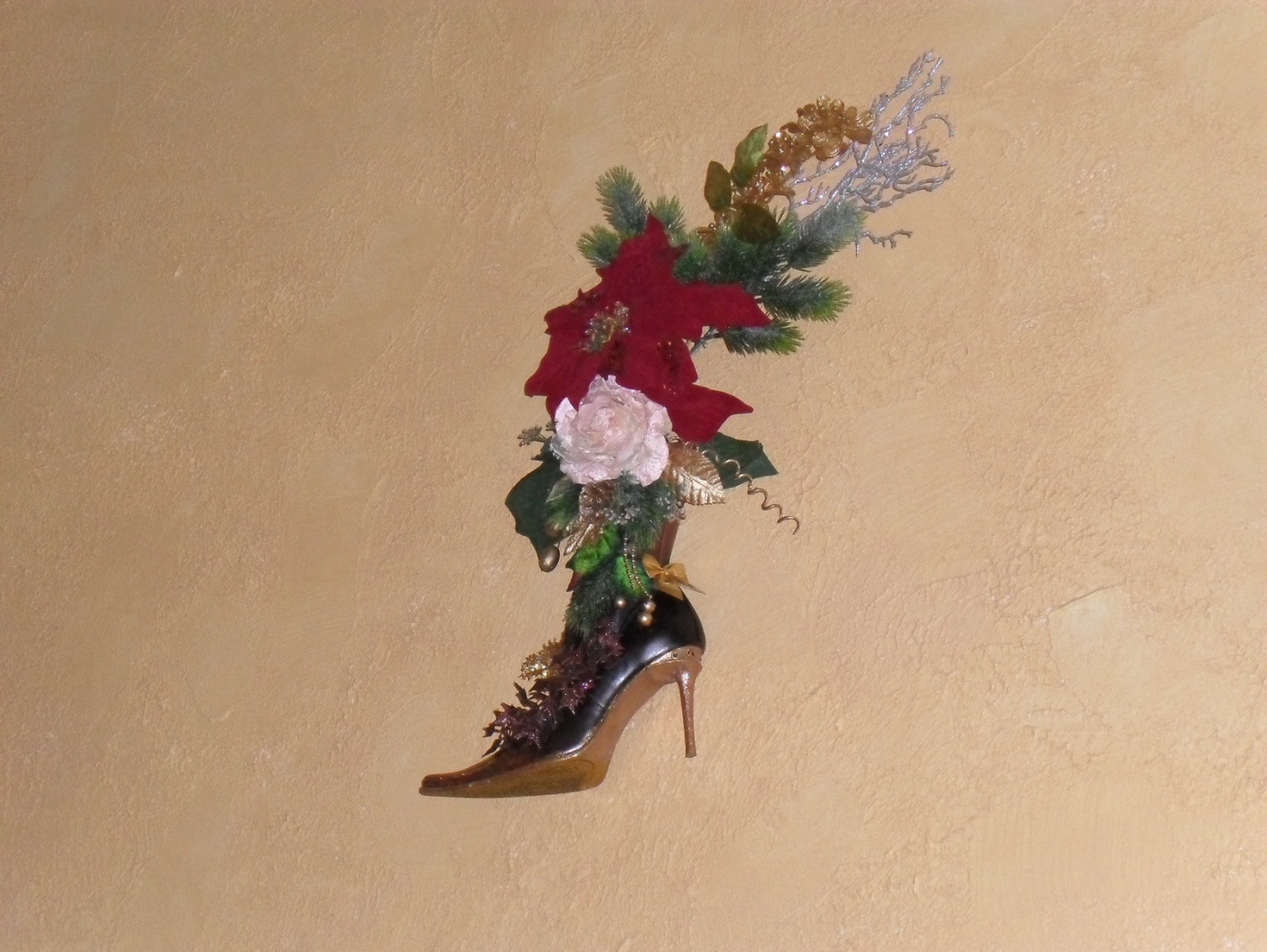 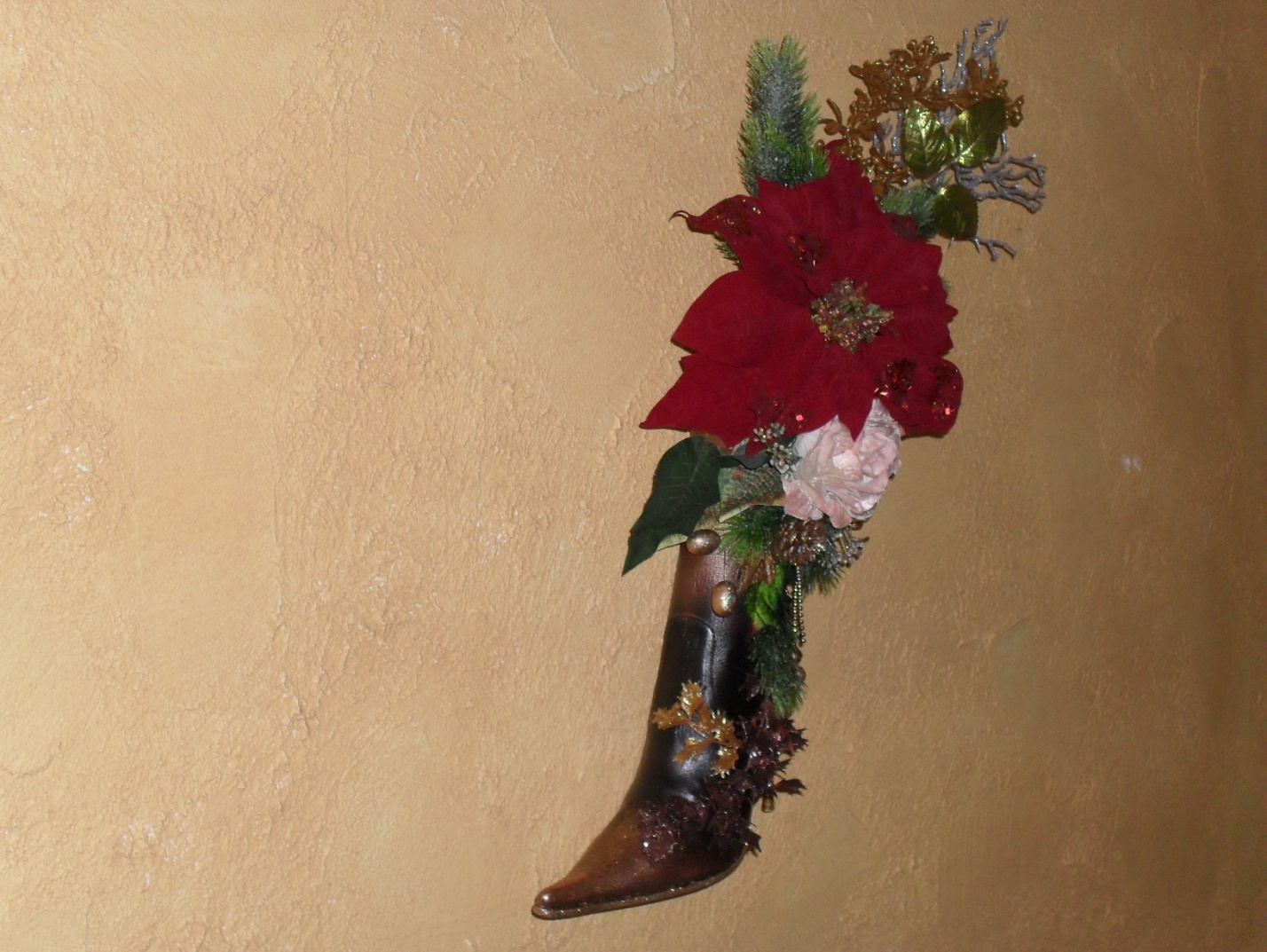 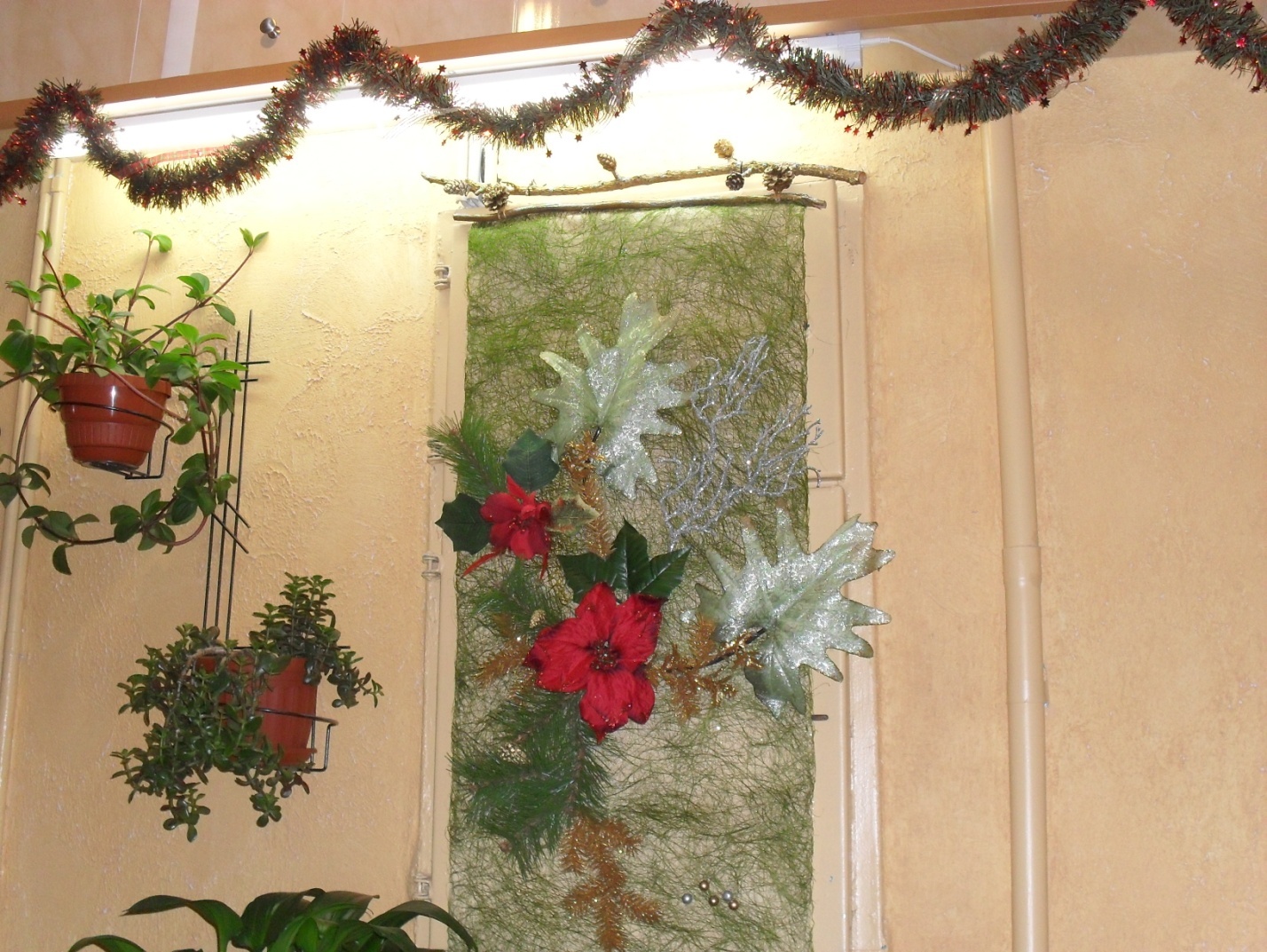 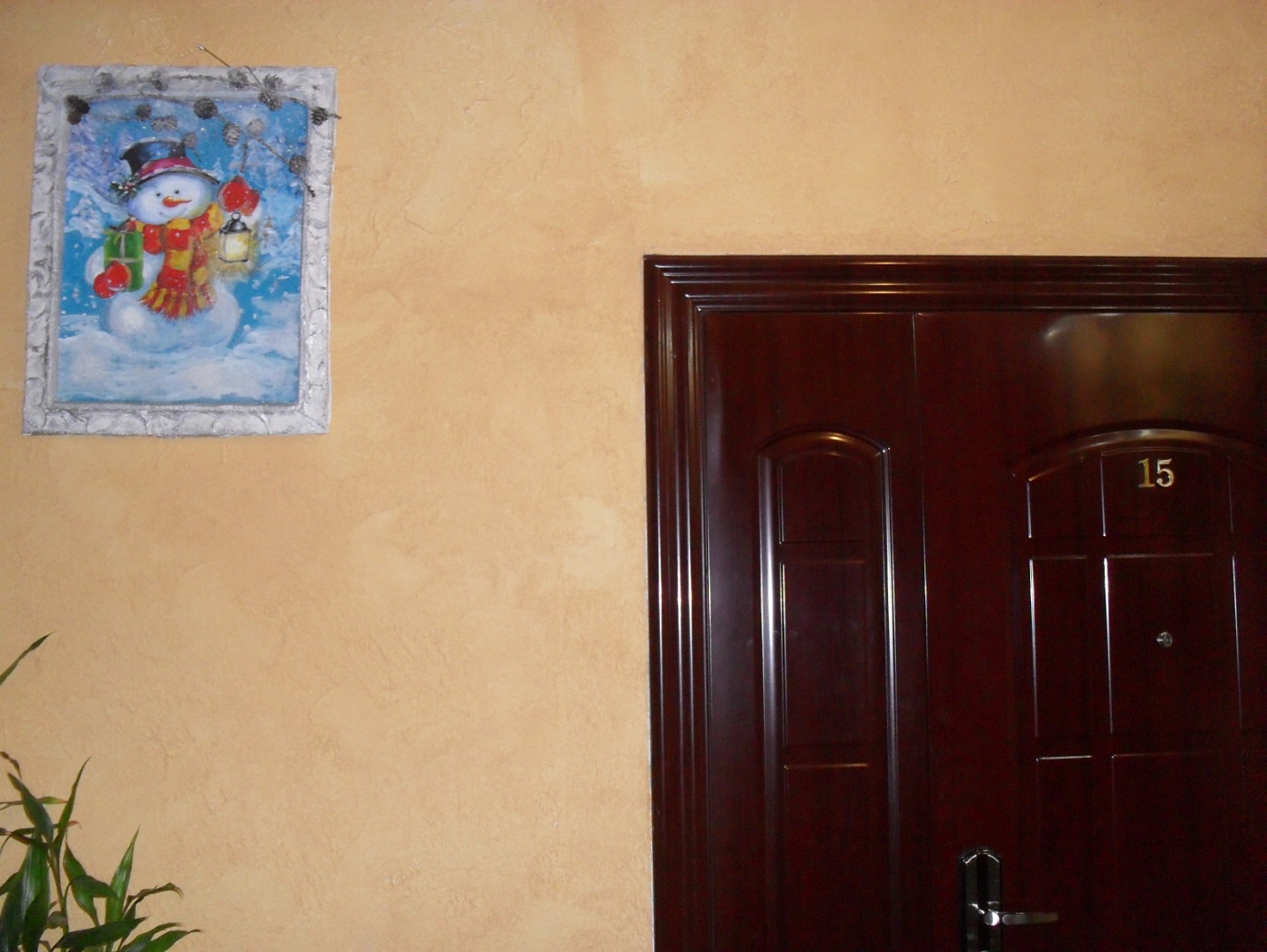 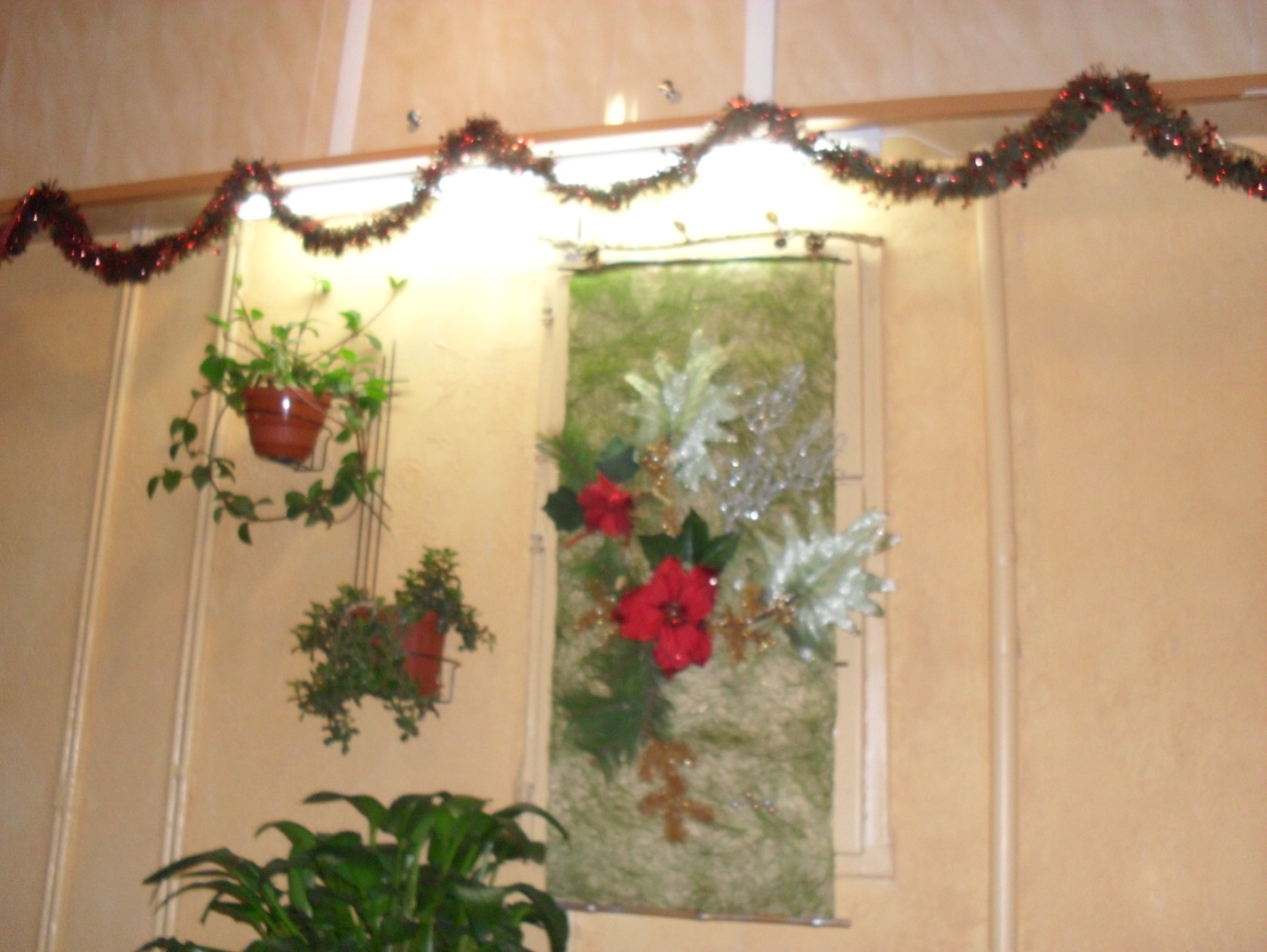 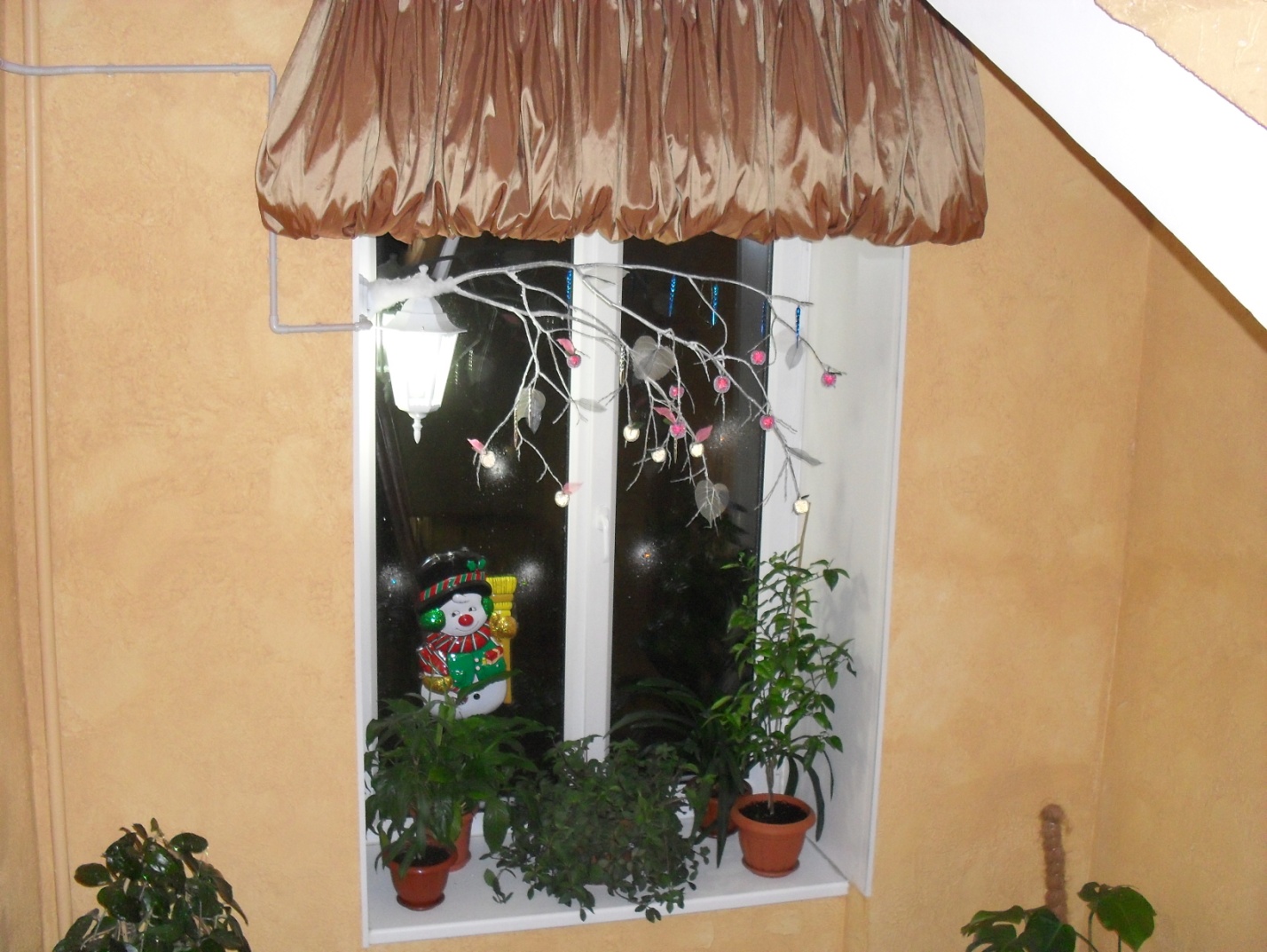 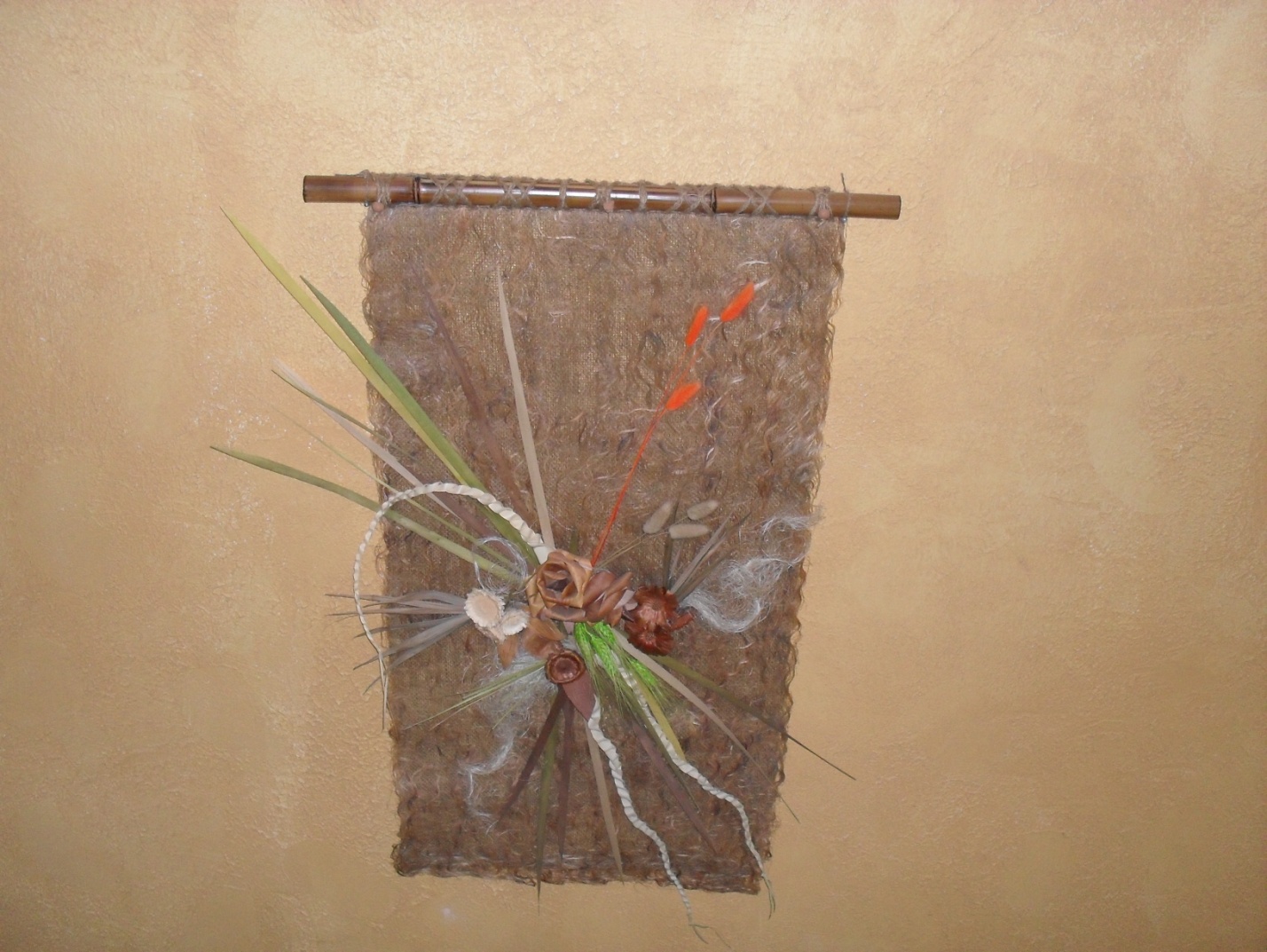 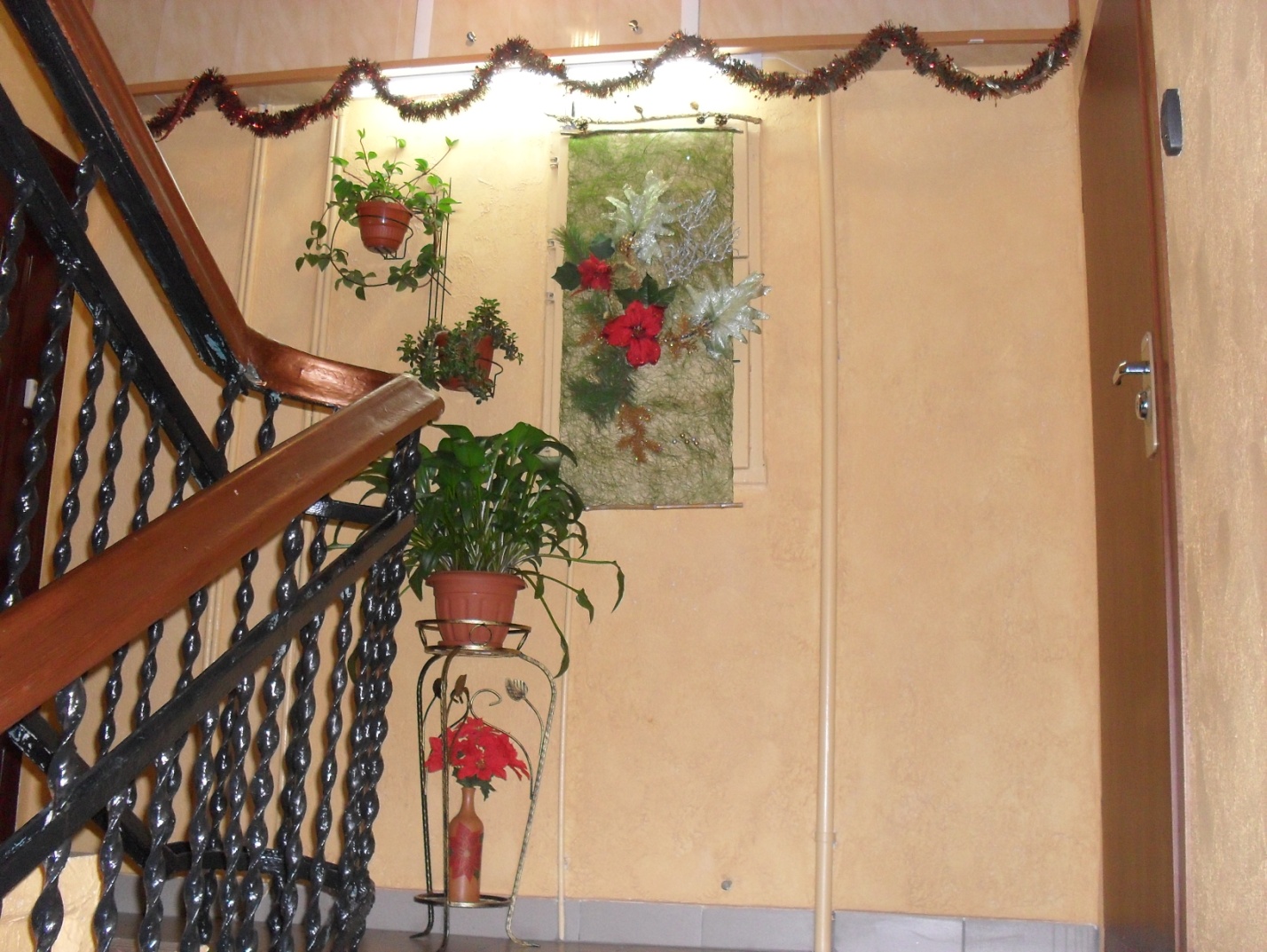 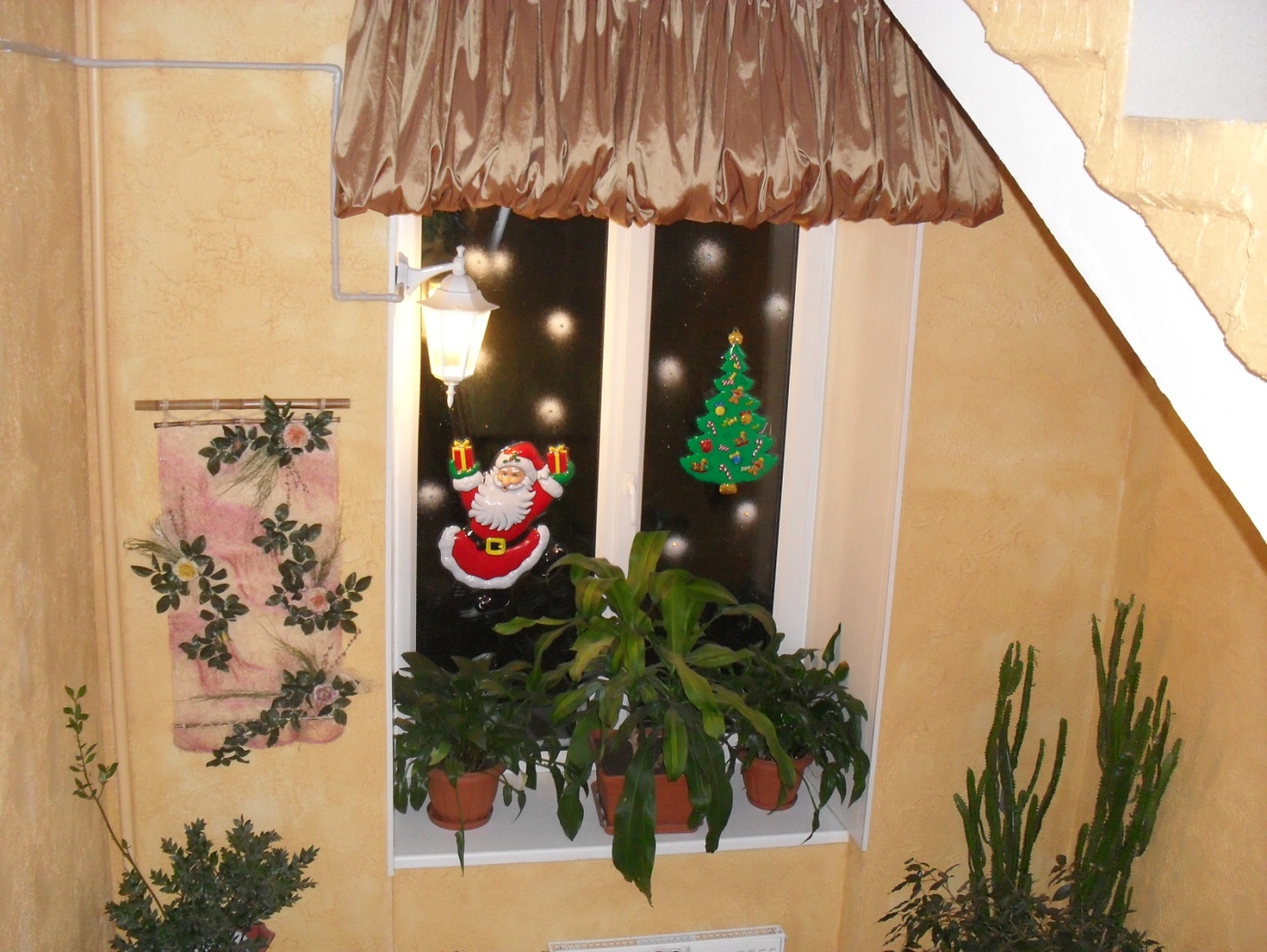 Фирменное наименование юридического лицаТСЖ «Чайка»Ф.И.О. руководителяПредседатель Бывшева Елена АнатольевнаОсновной государственный регистрационный номер (ОГРН)1055194101533Дата регистрации22 декабря  2005 годаОрган регистрацииИнспекция Федеральной налоговой службы по г. МурманскуПочтовый адрес183038, г. Мурманск, ул.С.Перовской, д.16, кв.14Адрес фактического местонахождения органов управления ТСЖ183038, г. Мурманск, ул.С.Перовской, д.16, кв.14Контактные телефоны, адрес45-70-67 - диспетчерская и аварийная служба53-28-38, 54-28-16 – бухгалтерияЧасы личного приема граждан сотрудниками ТСЖПоследняя  пятница каждого месяца с 20 до 21 часПеречень многоквартирных домов, находящихся в управлении ТСЖ с указанием адресов этих домов и общей площади помещений в них.183038, г. Мурманск, ул.С.Перовской, д.16, кв.14Перечень многоквартирных домов, в отношении которых договоры управления были расторгнуты в предыдущем календарном году.183038, г. Мурманск, ул.С.Перовской, д.16, кв.14№п/пПеречень  работПериодичность1Подметание и мытье лестничных площадок и маршей 6 раз в неделю2Мытье окон и стен3 раза в год3Вывоз твердых бытовых отходов6 раз в неделю4Вывоз крупногабаритного мусорапо мере необходимости5Подметание свежевыпавшего снега, уборка территории в зимний периодв дни снегопада 2 раза в сутки6Сдвигание свежевыпавшего снегав дни снегопада 2 раза в сутки7Посыпка территории противогололедными материалами1 раз в сутки во время гололеда8Механизированная уборка в зимний периодпо мере необходимости9Очистка от мусора урн3 раза в неделю10Уборка контейнерной площадки6 раз в неделю11Подметание территории, уборка газонов  в летний период6 раз в неделю12Благоустройство придомовой территории (покраска заборов, озеленение)1 раз в год13Прочистка ливневой канализации (решеток, лотков) от мусора2 раза в год14Очистка  кровли от мусора и снега, прочистка ливнестоковпо мере необходимости, но не реже 1 раза в год15Очистка подвала, чердака  от мусора по мере необходимости16Герметизация вводов  инженерных коммуникаций в подвальные помещенияпо мере необходимости17Ремонт примыканий, заделка стыков, герметизация  межпанельных и иных швовпо мере необходимости18Ремонт цоколя, подъездапо мере необходимости19Проверка состояния и ремонт продухов зданияпостоянно20Замена разбитых стекол окон,  ремонт дверей и замена замков в помещениях общего пользованияпо мере необходимости в летнее время в течение 2 суток, в зимнее в течение суток21Замена ламп мест общего пользованияпо мере необходимости22Обслуживание и ремонт внутридомовых сетей и  оборудования системы отопленияпостоянно22Консервация, промывка, опрессовка, испытание,   регулировка и наладка системы  отопления1 раз в год23Обслуживание и ремонт внутридомовых сетей и  оборудования системы горячего водоснабженияпостоянно24Обслуживание и ремонт внутридомовых сетей и  оборудования системы холодного водоснабжения постоянно25Обслуживание и ремонт внутридомовых сетей и  оборудования системы  водоотведения постоянно26Проведение технических осмотров, прочистка дымовентиляционных каналов, восстановление вентиляционной системы дома  постоянно27Обслуживание  и ремонт  внутридомовых электрических сетей и оборудования постоянно28Ремонт  аппаратуры  вводного щитапо мере необходимости29Обслуживание и ремонт электросетей фасадного освещения (замена светильников, ламп)по мере необходимости30Устранение аварий (сетей электроснабжения, холодного и горячего водоснабжения, водоотведения и отопления) в соответствии с правилами предоставления  коммунальных услуг31Дератизация       по мере необходимости32Дезинсекция        по мере необходимости33Восстановление (ремонт) отмостки, устранение повреждений фундаментапо мере необходимости34Ямочный ремонт разрушенных участков тротуаров, проездов, дорожек, площадокпо мере необходимости35Ремонт  несущих конструкций козырьков, эркеров, крылецпо мере необходимости№п/пПоставщик№ и датадоговорной объемцена (тариф), руб.цена отпуска ресурса населениюНормативно-правовой актПримечание1ОАО «Мурманская ТЭЦ»№ 5014 от 01.01.2007561 Гкал2189,96/Гкал2189,96/ГкалПостановление УТР МО №33/1 от 17.11.2010г., № 43/1 от 17.12.2010г.поставка тепловой энергии2ОАО «МГЭС» от 30.04.2007по факту потребления (согласно показаний ОДУ)1,91/КВт/час1,91/КВт/часПостановление УТР МО №29/1 от 27.10.2010гпоставка электрической энергии3ГОУП «Мурманскводоканал»по факту потребления (согласно показаний ОДУ)16/м.куб –водоснабжение;8,73/м.куб-водоотведение16/м.куб –водоснабжение;8,73/м.куб-водоотведениеПостановление УТР МО №37/1 от 29.11.2010г.подача питьевой воды и оказание услуг по приему сточных вод, отводимых в сеть канализации4ОАО «Мурманоблгаз»№33 от 07.04.2008по факту потреблениячерез дворовые подземные емкости 48,61 руб./кг,при наличии приборов учета102,99 руб./м3через дворовые подземные емкости 48,61 руб./кг,при наличии приборов учета102,99 руб./м3Постановление Правительства Мурманской области от 24.12.2010 N 614-ППгазоснабжениеРасчетнаяРасчетнаяРасчетнаяВид услугВид услугТарифТарифТарифединицаединицаединицадлядлядля(руб.коп.)(руб.коп.)(руб.коп.)тарифатарифатарифаСРЖСРЖ20,0020,0020,00Sобщ.Sобщ.Sобщ.vid_usvid_ustaritaritariNormativ 1Normativ 1Normativ 1Stoimost 1Stoimost 1РасчетнаяРасчетнаяРасчетнаяРасходРасходРасходСтоимостьСтоимостьВид услугВид услугТарифТарифТарифединицаединицаединицатеплоэнергиитеплоэнергиитеплоэнергиитеплоэнергиитеплоэнергиидлядлядляна отоплениена отоплениена отоплениена отоплениена отоплениетарифатарифатарифа1 кв.м1 кв.м1 кв.мс НДС (18%)с НДС (18%)в месяцв месяцв месяц(руб.коп.)(руб.коп.)(руб.коп.)(Гкал/кв.м)(Гкал/кв.м)(Гкал/кв.м)(руб/Гкал)(руб/Гкал)ОтоплениеОтопление39,8639,8639,86Sобщ.Sобщ.Sобщ.0,021890,021890,021892189,962189,96vid_usvid_ustaritaritariNormativ 1Normativ 1Normativ 1Normativ 2Normativ 2Stoimost 1Stoimost 1РасчетнаяРасчетнаяРасчетнаяРасходРасходРасходНормативНормативСтоимостьСтоимостьВид услугВид услугТарифТарифТарифединицаединицаединицатеплоэнергиитеплоэнергиитеплоэнергиипотребленияпотреблениятеплоэнергиитеплоэнергиидлядлядляна подогревна подогревна подогревна 1 жителяна 1 жителяна подогревна подогревтарифатарифатарифа1 куб.м1 куб.м1 куб.мкуб.м куб.м водыводыводыводыводыв месяцв месяцс НДС (18%)с НДС (18%)(руб.коп.)(руб.коп.)(руб.коп.)(Гкал/куб.м)(Гкал/куб.м)(Гкал/куб.м)(Гкал/кв.м)(Гкал/кв.м)(руб/Гкал)(руб/Гкал)Подогрев водыПодогрев воды499,54466499,54466499,54466чел.чел.чел.0,0624950,0624950,0624953,653,652189,962189,96Подогрев водыПодогрев воды136,86155136,86155136,86155куб.мкуб.мкуб.м0,0624950,0624950,0624952189,962189,96vid_usvid_ustaritaritariNormativ 1Normativ 1Normativ 1Stoimost 1Stoimost 1Stoimost 2Stoimost 2РасчетнаяРасчетнаяРасчетнаяНормативНормативНормативТариф наТариф наТариф наТариф наВид услугВид услугТарифТарифТарифединицаединицаединицапотребленияпотребленияпотребленияводоснабжениеводоснабжениеводоотведениеводоотведениедлядлядляна 1 жителяна 1 жителяна 1 жителятарифатарифатарифакуб.м куб.м куб.м с НДС (18%)с НДС (18%)с НДС (18%)с НДС (18%)в месяцв месяцв месяц(руб.коп.)(руб.коп.)(руб.коп.)(руб.коп.)(руб.коп.)(руб.коп.)(руб.коп.)Вода холоднаяВода холодная227,16978227,16978227,16978чел.чел.чел.9,1869,1869,18616168,738,73Вода холоднаяВода холодная24,7324,7324,73куб.мкуб.мкуб.м16168,738,73vid_usvid_ustaritaritariNormativ 1Normativ 1Normativ 1Normativ 2Normativ 2Stoimost 1Stoimost 1Stoimost 1РасчетнаяРасчетнаяРасчетнаяНормативНормативНормативНормативНормативЦенаЦенаЦенаВид услугВид услугТарифТарифТарифединицаединицаединицапотребленияпотребленияпотребленияпотребленияпотребленияпри наличиипри наличиипри отсутствиидлядлядляна 1 жителяна 1 жителяна 1 жителяна 1 жителяна 1 жителясчетчикасчетчикасчетчикатарифатарифатарифакг кг кг куб.м куб.м расхода газарасхода газарасхода газав месяцв месяцв месяцв месяцв месяцс НДС (18%)с НДС (18%)с НДС (18%)(руб.коп.)(руб.коп.)(руб.коп.)(руб.коп.)(руб.коп.)(руб.коп.)ГазГаз 48,61 48,61 48,61чел.чел.чел.6 6 6  291,66ГазГаз102,99 102,99 102,99 куб.мкуб.мкуб.м 102,99 102,99